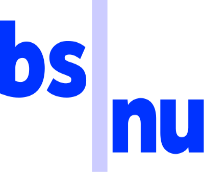 Ausbildungsbetrieb: ……………………………………Ansprechpartner:     ……………………………………								Datum:……………………...Krankmeldung von Auszubildenden durch den AusbildungsbetriebDie (der) Auszubildende ……………………………………………………….				    (Name, Vorname)				………………..				(Klasse)Kann/konnte von ……………………. bis ……………………………. aufgrundeiner Erkrankung nicht am Unterricht teilnehmen. Mit diesem Schreiben gilt die Abwesenheit der/des Auszubildenden als entschuldigt. Eine Arbeitsunfähigkeitsbescheinigung (AU, gelber Schein) ist in der Regel nur bei Krankheitsdauer länger als 2 Tage nötig, oder wenn ein Leistungsnachweis verpasst wurde.Eine Kopie der Arbeitsunfähigkeitsbescheinigung (abgestempelt und unterschrieben vom Betrieb) muss innerhalb einer Woche bzw. am nächsten Schultag vorgelegt werden.…………………………………………………………………………………………...			Unterschrift Ausbilder/-in und StempelVerschicken Sie dieses Formular gerne per Fax (0731-98584-125) oder per E-Mail (vorname.nachname@bsnu.de)